Publicado en Madrid el 18/10/2017 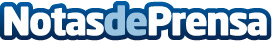 Ecología y nuevas tecnologías: la fuerte apuesta del sector del taxi en MadridLos continuos problemas de contaminación que sufre Madrid llevan a tres taxistas a transformar su sector constituyendo la asociación Radio Eco Taxi Madrid, una firme defensora de la ecología y de las nuevas tecnologías aplicadas al transporte públicoDatos de contacto:Radio Eco Taxi MadridNota de prensa publicada en: https://www.notasdeprensa.es/ecologia-y-nuevas-tecnologias-la-fuerte Categorias: Madrid Ecología Emprendedores E-Commerce Otras Industrias Innovación Tecnológica http://www.notasdeprensa.es